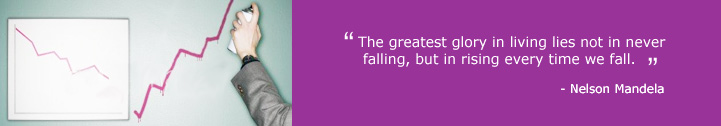      Programs > MMS      Programs > MMS      Programs > MMS      Programs > MMS                                                      Post Graduate Diploma in Management (PGDM)                                                     Post Graduate Diploma in Management (PGDM)                                                     Post Graduate Diploma in Management (PGDM) Course                     Duration : 2 Years Course                     Duration : 2 Years Course Intake : 120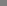 Two-year full time course, approved by the AICTE and Accredited by NBACommenced in 1993.Syllabus and teaching process are continuously updated to cater to the needs of the changing business environment.Attracts students from all parts of india and has a good mix of all disciplines. Alumni of the course occupying important position in many leading companies Well accepted by the industry - 100% placementsAdmission - On the basis of Common Admission Test scores (CAT conducted by IIMs), followed by a written communication test, Group Discussion and Personal Interview. Suitable weightage is given to past academic record and Work experience.ONLINE APPLICATION FORM  -  FOR PGDM 2010-2012 Click Here  Admission Brochure 2010Cut off  Mark for admission during the last 2 years Cut off  Mark for admission during the last 2 years Cut off  Mark for admission during the last 2 years  Year 2009 Year 2008Final  CAT Cut Off for short listing for GD/PI(percentile) 93.11 91.00 Fee : 1,70,000 (Academic Year 2010-11) as approved by Shikshan Shulka Samiti  Fee : 1,70,000 (Academic Year 2010-11) as approved by Shikshan Shulka Samiti  Fee : 1,70,000 (Academic Year 2010-11) as approved by Shikshan Shulka Samiti Campus Placement in the last two years Campus Placement in the last two years Campus Placement in the last two years (Salaries Offered)Year 2009Year 2008 Min. Salary : 3 Lacs 4.5 Lacs  Max.Salary : 10.3 Lacs12.54 Lacs  Ave.Salary : 5.5 Lacs7.03 Lacs 